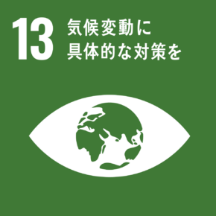 ＳＴＯＰ！地球温暖化　親子宣言わたしたちは、これ以上、地球温暖化を進行させないよう、次のことを可能な限り実行します。 ひとつ　一　使わない電気をこまめに消す。　一　エアコンの設定温度に気を付ける。　一　近い所には車を使わないで行く。　一　リサイクルやリユースを心がけ、ゴミを減らす。　一　買い物にはエコバッグを使う。　一　植物を育てる。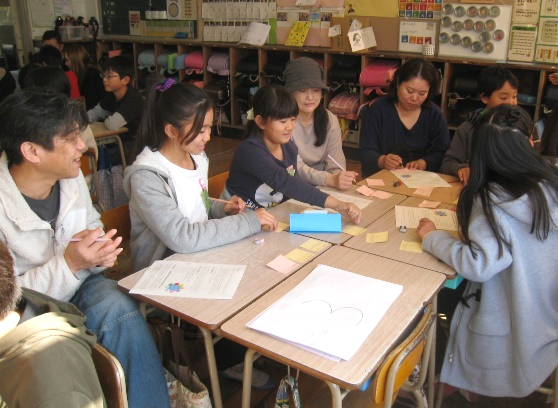 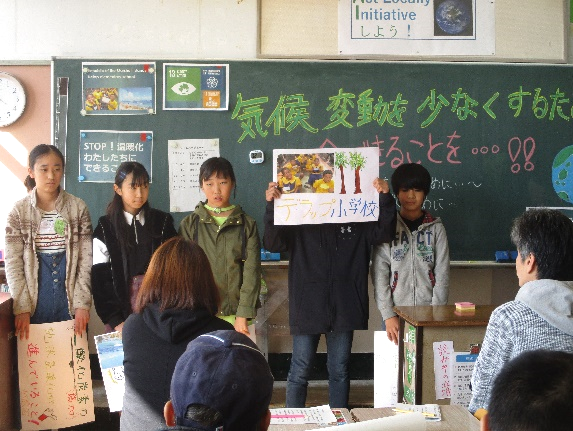 令和元年１１月大牟田市立大正小学校６年生児童・保護者